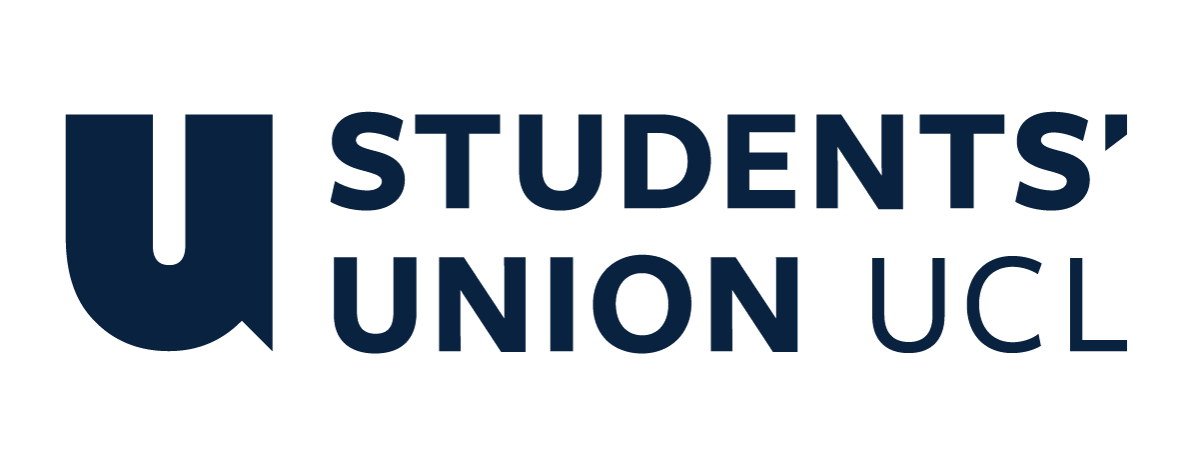 The Constitution of Students’ Union UCL UCL Immunology SocietyNameThe name of the club/society shall be Students’ Union UCL Immunology Society.The club/society shall be affiliated to Students’ Union UCL.Statement of IntentThe constitution, regulations, management and conduct of the club/society shall abide by all Students’ Union UCL policy, and shall be bound by the Students’ Union UCL Memorandum & Articles of Association, Byelaws, Club and Society Regulations and the club and society procedures and guidance – laid out in the ‘how to guides’.The club/society stresses that it abides by Students’ Union UCL Equal Opportunities Policies, and that club/society regulations pertaining to membership of the club/society or election to the club/society shall not contravene this policy.The Club and Society Regulations can be found on the following webpage: http://studentsunionucl.org/content/president-and-treasurer-hub/rules-and-regulations.The Society CommitteePresidentThe president’s primary role is laid out in section 5.7 of the Club and Society Regulations.TreasurerThe treasurer’s primary role is laid out in section 5.8 of the Club and Society Regulations.Welfare OfficerThe welfare officer’s primary role is laid out in section 5.9 of the Club and Society Regulations.Additional Committee Members SecretaryAids the society president and treasurer, specifically to facilitate meeting the goals of the society and ensuring communication between the committee members. Maintains records and meeting notesSocial Media OfficerResponsible for the management of all Immunology Society social media pages, and management of email.Events HeadOrganises and manages events for the society, such as contacting guests, inviting members to events, or creating ZOOM meetings and event pages, and the like.Management of the club/society shall be vested in the club/society committee which will endeavour to meet regularly during term time (excluding UCL reading weeks) to organise and evaluate club/society activities.The committee members shall perform the roles as described in section 5 of the Students’ Union UCL Club and Society Regulations.Committee members are elected to represent the interests and well-being of club/society members and are accountable to their members. If club/society members are not satisfied by the performance of their representative officers they may call for a motion of no-confidence in line with the Students’ Union UCL Club and Society Regulations.Terms, Aims and ObjectivesThe club/society shall hold the following as its aims and objectives.The club/society shall strive to fulfil these aims and objectives in the course of the academic year as its commitment to its membership.The core activities of the club/society shall be: Promote learning and knowledge of the field of immunology via lectures, seminars, fundraisers and other events. Also providing guidance on potential careers in immunology and mentorship opportunities.Provide awareness of the current research, developments and issues within the field.Encourage awareness of autoimmune conditions and other diseases of the immune system, such as Lupus and AIDS, via fundraisers and awareness campaigns.In addition, the club/society shall also strive to organise other activities for its members where possible: Zoom seminars and conferences with experts within the field of immunology.Online Pub Quiz and other events to promote discussion between those interested in the field of immunology.Any events in collaboration with other societies, such as joint events to promote scientific or social awareness of autoimmune diseases or scientific literacy.This constitution shall be binding on the club/society officers, and shall only be altered by consent of two-thirds majority of the full members present at a club/society general meeting. The Activities Zone shall approve any such alterations. This constitution has been approved and accepted as the Constitution for the Students’ Union UCL Club/Society Name. By signing this document the president and treasurer have declared that they have read and abide by the Students’ Union UCL Club and Society Regulations.President name:Dagny Chase ReesePresident signature: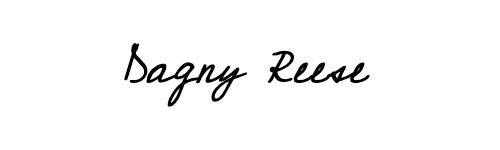 Date:30/6/2021Treasurer name:Catherine HsuTreasurer signature: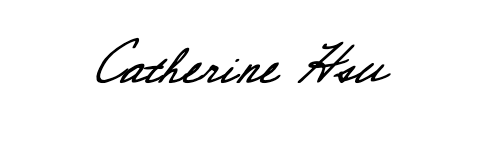 Date:29/6/2021